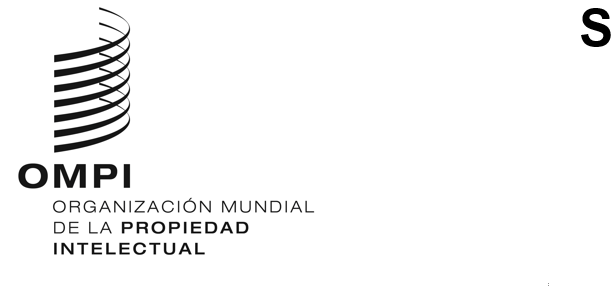 A/65/1 PROV.1ORIGINAL: INGLÉSFECHA: 15 DE DICIEMBRE DE 2023Asambleas de los Estados miembros de la OMPISexagésima quinta serie de reunionesGinebra, 9 a 17 de julio de 2024PROYECTO DE ORDEN DEL DÍA CONSOLIDADO preparado por el director generalLISTA DE PUNTOS DEL ORDEN DEL DÍAAPERTURA DE LA SERIE DE REUNIONESApertura de la serie de reunionesAprobación del orden del díaInforme del director general a las Asambleas de la OMPIDeclaraciones generalesElección de las MesasÓRGANOS RECTORES Y CUESTIONES INSTITUCIONALESAdmisión de observadoresProyectos de orden del día para los períodos ordinarios de sesiones de 2025ASUNTOS RELATIVOS AL PROGRAMA, EL PRESUPUESTO Y LA SUPERVISIÓNInformes de auditoría y supervisióni)	Informe de la Comisión Consultiva Independiente de Supervisión (CCIS)ii)	Informe del auditor externoiii)	Informe del director de la División de Supervisión Interna (DSI)Informe del Comité del Programa y Presupuesto (PBC)COMITÉS DE LA OMPI Y MARCO NORMATIVO INTERNACIONALInformes de los comités de la OMPI:i)	Comité Permanente de Derecho de Autor y Derechos Conexos (SCCR)ii)	Comité Permanente sobre el Derecho de Patentes (SCP)iii)	Comité Permanente sobre el Derecho de Marcas, Diseños Industriales e Indicaciones Geográficas (SCT)iv)	Comité de Desarrollo y Propiedad Intelectual (CDIP) y reseña sobre la aplicación de las recomendaciones de la Agenda para el Desarrollov)	Comité Intergubernamental de la OMPI sobre Propiedad Intelectual y Recursos Genéticos, Conocimientos Tradicionales y Folclore (CIG)vi)	Comité de Normas Técnicas de la OMPI (CWS)vii)	Comité Asesor sobre Observancia (ACE)SERVICIOS DE PROPIEDAD INTELECTUAL DE ALCANCE MUNDIALSistema del PCTSistema de MadridSistema de La HayaCentro de Arbitraje y Mediación de la OMPI, y nombres de dominioOTRAS ASAMBLEAS Y TRATADOSAsamblea de la Unión de BudapestTratado de Marrakech para facilitar el acceso a las obras publicadas a las personas ciegas, con discapacidad visual o con otras dificultades para acceder al texto impresoOTROS ASUNTOSInforme sobre el resultado de la de la Conferencia Diplomática para la Celebración de un Instrumento Jurídico Internacional relativo a la Propiedad Intelectual, los Recursos Genéticos y los Conocimientos Tradicionales Asociados a los Recursos GenéticosAsistencia y apoyo al sector de innovación y creatividad y al sistema de propiedad intelectual de UcraniaASUNTOS RELATIVOS AL PERSONALInformes sobre asuntos relativos al personali)	Informe sobre recursos humanosii)	Informe de la Oficina de Ética ProfesionalEnmiendas al Estatuto y Reglamento del PersonalCLAUSURA DE LA SERIE DE REUNIONESAprobación del informeClausura de la serie de reunionesPROGRAMA DE TRABAJO INDICATIVOSe propone que los siguientes puntos del orden del día sean examinados en las fechas que figuran a continuación:Martes, 9 de julio	puntos 1 a 4 del orden del díaMiércoles 10 de julio	puntos 4 (continuación), 5 y 6 del orden del díaJueves, 11 de julio	puntos 8, 9 y 14 del orden del díaViernes 12 de julio	punto 10 del orden del díaLunes, 15 de julio	puntos 11 a 13, 15 a 18 del orden del díaMartes, 16 de julio	puntos 7, 19 y 20 del orden del díaMiércoles 17 de julio	puntos 21 y 22 del orden del díaEl presente programa de trabajo es meramente indicativo y cualquiera de los puntos del día podrá ser objeto de debate en cualquiera de los días comprendidos entre el 9 y el 17 de julio de 2024, previa decisión de la presidencia, conforme a lo dispuesto en el Reglamento General de la OMPI.Las sesiones de la mañana se celebrarán de las 10.00 a las 13.00, y las de la tarde, de las 15.00 a las 18.00.ÓRGANOS INTERESADOSConforme a la práctica habitual, en el proyecto de orden del día figuran las cuestiones que conciernen a los órganos convocados en el marco de las Asambleas (cuya lista figura en el documento A/65/INF/1) de forma consolidada, en el sentido de que cuando una cuestión concierne a más de un órgano, dicha cuestión figura como un único punto del orden del día:Órganos interesados: todos los que han sido convocados (22), según la enumeración que consta en el documento A/65/INF/1Presidente: El presidente de la Asamblea General de la OMPIPuntos del orden del día: 1 a 4, 6, 8.ii), 9, 18, 21 y 22Órganos interesados: Asamblea General de la OMPIPresidente: El presidente de la Asamblea General de la OMPIPuntos del orden del día: 8.i), 8.iii), 10, 14, 17Órganos interesados: Comité de Coordinación de la OMPIPresidente: El presidente del Comité de Coordinación de la OMPIPuntos del orden del día: 19, 20Órganos interesados: Comité de Coordinación de la OMPI, Comité Ejecutivo de la Unión de París, y Comité Ejecutivo de la Unión de BernaPresidente: El presidente del Comité de Coordinación de la OMPIPuntos del orden del día: 5, 7Órganos interesados: Asamblea de la Unión de PCTPresidente: El presidente de la Asamblea de la Unión de MadridPunto del orden del día: 11Órganos interesados: Asamblea de la Unión de MadridPresidente: El presidente de la Asamblea de la Unión de MadridPunto del orden del día: 12Órganos interesados: Asamblea de la Unión de La HayaPresidente: El presidente de la Asamblea de la Unión de La HayaPunto del orden del día: 13Órganos interesados: Asamblea de la Unión de BudapestPresidente: El presidente de la Asamblea de la Unión de BudapestPunto del orden del día: 15Órganos interesados: Asamblea del Tratado de MarrakechPresidente: El presidente de la Asamblea de la Unión de BudapestPunto del orden del día: 16[Fin del documento]